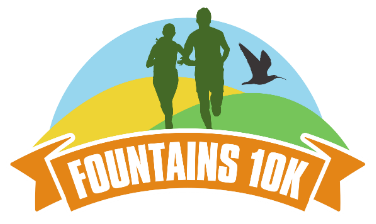 SPONSORSHIP FORMFountains 2K Fun Run - Sunday 15th May 2022Name……………………………………………….    Class…………………TOTAL COLLECTED         				……………………………..NAMEADDRESSAMOUNTCOLLECTEDGIFT AID(Y/N)